МБДОУ "Детский сад № 162КОНСПЕКТ НОД по аппликации во  II младшей группе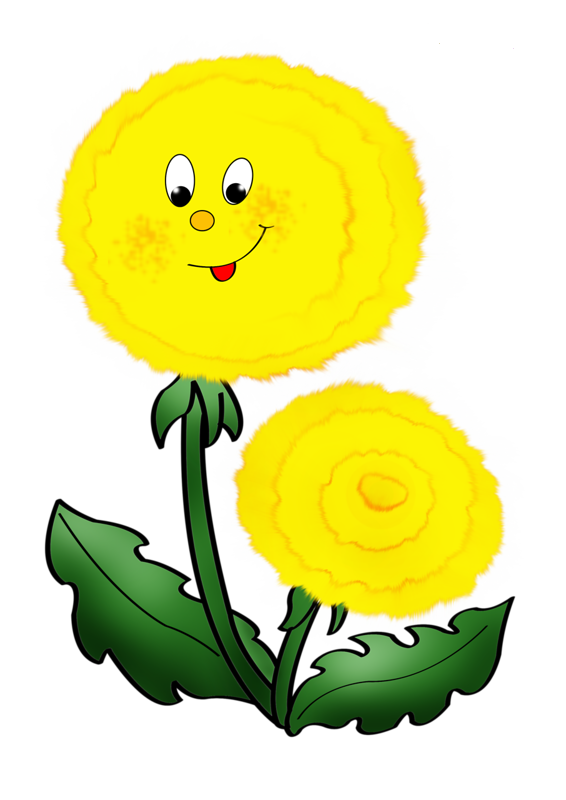 Подготовила Галеева. Г. А. воспитатель  Ульяновск     Цель: Формирование интереса к аппликации через передачу красоты окружающей природы.Задачи:вызвать у детей желание передавать в аппликации красоту весеннего цветка;учить составлять изображение, состоящее из нескольких частей, определять форму, уточнить знание цветов;продолжать учить выкладывать и наклеивать в определенном порядке детали изображения;продолжать учить правильно наносить клей на деталь, переворачивать ее, придерживая с двух сторон пальцами обеих рук, использовать салфетку;воспитывать положительный эмоциональный отклик у детей на созданные изображения, развивать цветовое восприятие.Материалы: у детей цветной картон 1/2 листа, готовые детали для одуванчика, клей-карандаш, тряпочки, клеёночки, салфетки;у воспитателя: образец открытки.Оборудование: мальберт, магнитная доска, картинки с изображением первоцветов, магнитофон.Предварительная работа: Рассматривание иллюстраций в детских книгах, наблюдение на прогулке за первыми весенними цветами: одуванчиками, разучивание стихотворения Е.Серов "Одуванчик".Ход НОДа:Дети стоят полукругом.Воспитатель: Дети, а какое сейчас время года?Ответы детей.Воспитатель: Правильно, весна, месяц - май. Весна - прекрасное время года. Природа проснулась от зимнего сна. Какие изменения произошли в природе весной?Ответы детей.Воспитатель обращает внимание детей на магнитную доску с картинками с преображением природы.Ответы детей.Воспитатель:  Вы правильно сказали, что солнце светит ярче, сильнее греет, появилась нежная травка, деревья оделись в зелёные наряды, прилетели птицы, распустились первые цветы.- Какие первые цветы вы знаете? Ответы детей.Воспитатель: Молодцы, знаете.Воспитатель читает стихотворение О. Высотской.   -Уронило солнце лучик золотой,    Вырос одуванчик, первый молодой,    У него чудесный золотистый цвет,    Он большого солнца золотой портрет.Воспитатель: Ребята, мы смотрим на этот чудесный цветок и радуемся. Весна приносит радость, хорошее настроение. А давайте поделимся своим хорошим настроением со своими близкими людьми: мамам, бабушкам, сделаем для них красивую открытку. Вы согласны?Ответы детей.Воспитатель: Но сначала сделаем гимнастику для пальчиков.Пальчиковая гимнастика:Вырос красивый цветок на поляне,Утром весенним раскрыл лепестки.Всем лепесткам красоту и питаниеДружно дают под землёй корешки.      (Н.Нищева)Дети подходят к магнитной доске, вместе с воспитателем, рассматривают картинку, на которой изображен одуванчик.Воспитатель: Вот какой красивый одуванчик. На что похож одуванчик?Ответы детей.Воспитатель: Назовите части растения. Из каких частей состоит одуванчик?Ответы детей.Воспитатель: Молодцы. А теперь скажите, какой  формы головка цветка?Ответы детей.- Ребята, на что похожи стебельки и листья?Ответы детей.Воспитатель: Дети, посмотрите внимательно на цветочек и скажите, как располагаются стебелек, листья и головка цветка. (Воспитатель помогает детям, если они затрудняются ответить.)Ответы детей.Воспитатель:  Ребята, а теперь садимся за столы (дети выбирают фон картонного листа). Посмотрите, какие части одуванчика лежат у вас на тарелочках.Ответы детей.Воспитатель:  Предлагаю вам выложить цветок на листе цветного картона, а потом наклеить.Воспитатель обращается одному из детей и задает вопрос: "Какую часть цветочка мы положим на лист цветной в первую очередь?"Воспитатель: Да, сначала мы выкладываем стебелек, а потом головку растения и листья, правильно. Сначала выложите весь цветок, а потом будем наклеивать, не снимая каждую часть одуванчика, а беря по одной части, аккуратно намазывать клеем и приклеивать.Звучит музыка.Воспитатель следит за выполнением работы детей, а в процессе следит за позой детей за столами. Напоминает, что клей надо наносить по всей форме, прижимая её тряпочкой, а головку цветочка намазывать только в серединке. Если ребёнок что - то забыл или у него не получается, привлечь его внимание к изображаемому предмету.Воспитатель: Ребята, какие вы молодцы, какие красивые цветы у вас получаются. Несите свои открытки, мы их прикрепим на магнитную доску и полюбуемся одуванчиками. Они получились такими, как на нашей лужайке, как настоящие.- Молодцы, постарались все. Дети покажите мне открытку с синем (голубым,  оранжевым, коричневым и т. д.) фоном. Как красиво смотрятся одуванчики на всей открытках. У вас настроение улучшилось?Ответы детей.Воспитатель читает стихотворение Е. Серовой "Одуванчик":Носит одуванчикЖёлтый сарафанчик.Подрастёт - нарядитсяВ беленькое платьице:Лёгкое, воздушное,Ветерку послушное.Воспитатель: Я думаю, что ваши родители обрадуются, когда вы подарите им открытки.Дети дарят открытки.Используемая литература: